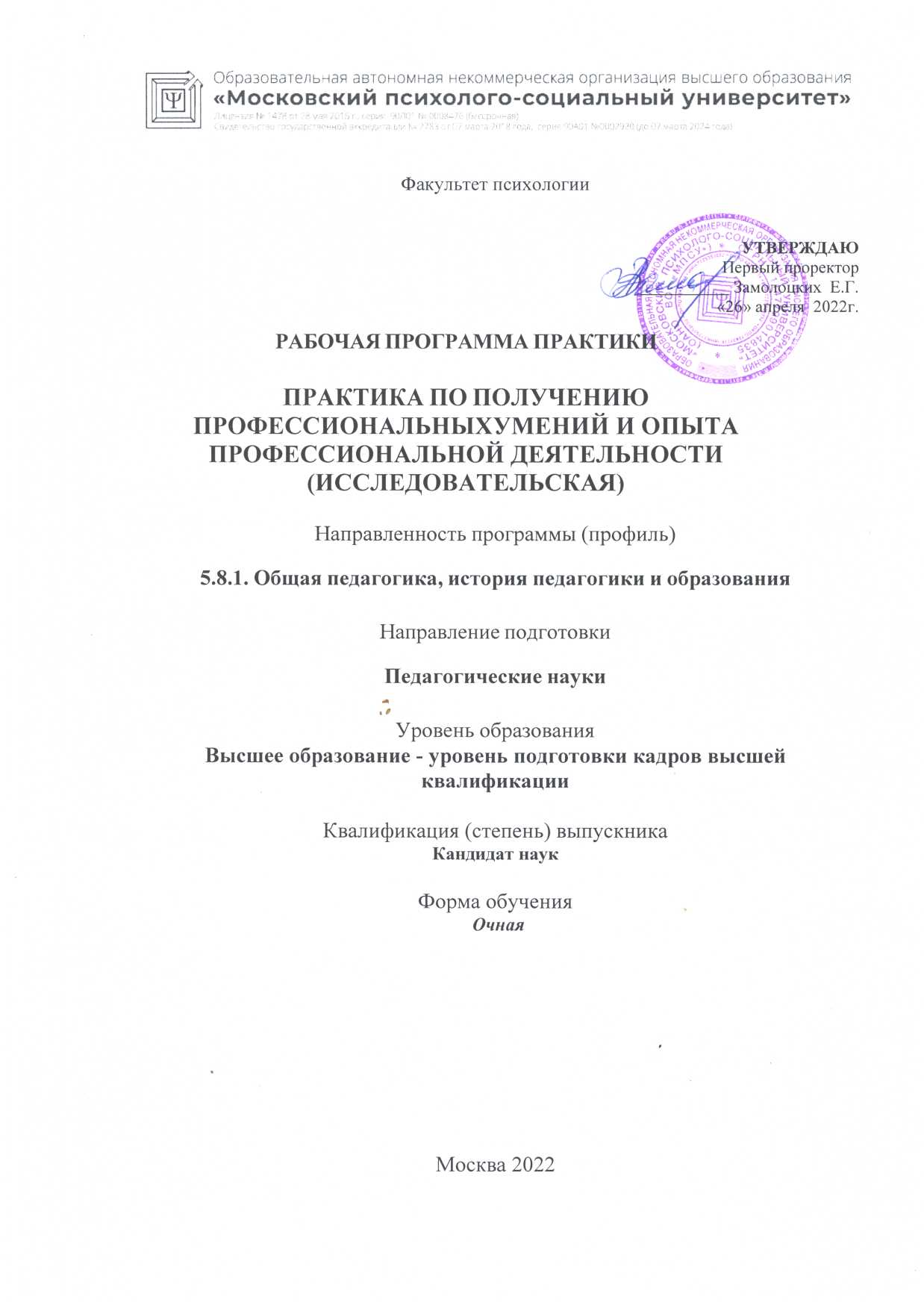 Рабочая программа практики «Практика по получению профессиональных умений и опыта профессиональной деятельности (исследовательская)» разработана на основании ФГТ высшего  образования по направлению подготовки 5.8.1. Общая педагогика, история педагогики и образования (уровень подготовки кадров высшей квалификации), утвержденному приказом Министерства науки и высшего образования Российской Федерации от 20.10.2021 № 951 "Об утверждении федеральных государственных требований к структуре программ подготовки научных и научно-педагогических кадров в аспирантуре (адъюнктуре), условиям их реализации, срокам освоения этих программ с учетом различных форм обучения, образовательных технологий и особенностей отдельных категорий аспирантов (адъюнктов)"Рабочая программа практики разработана Тёминой Светланой Юрьевной, доктором педагогических наук, профессором кафедры психологии и педагогики образования МПСУ.СОДЕРЖАНИЕПеречень	ресурсов	информационно-коммуникативной	сети	«Интернет»,используемых	при	проведении	практики…………...	19……………………………………...Методические указания для обучающихся, определяющие порядок прохождения исодержание практики………………………………………………………………………..	19Информационно-технологическое обеспечение практики…….………………………	22Лицензионное программное обеспечение….…………………………………….	22Современные	профессиональные	базы	данных	и	информационные справочные системы……………....………………………………………………………...	22Материально-техническое обеспечение практики……..……………………………...	22Лист регистрации изменений……………………………………………………………….	23Общие сведенияВид практики и способ ее проведенияПрактика по получению профессиональных умений и опыта профессиональной деятельности (исследовательская) является обязательной в основной профессиональной образовательной программе «Общая педагогика, история педагогики и образования».Практика по получению профессиональных умений и опыта профессиональной деятельности направлена на формирование компетенций аспирантов по избранному направлению подготовки 5.8.1.Общая педагогика, история педагогики и образования в процессе выполнения практических педагогических и научно-исследовательских заданий в учреждениях, организациях, соответствующих характеру будущей профессиональной деятельности.Практика по получению профессиональных умений и опыта профессиональной деятельности (исследовательская) проводится как стационарная или выездная.Цель и задачи практикиЦель практики по получению профессиональных умений и опыта профессиональной деятельности (исследовательской) заключается в получении аспирантами профессиональных умений и навыков научно-исследовательской деятельности в области образования и социальной сферы.Задачи исследовательской практики:знакомство аспирантов со спецификой научно-исследовательской деятельности профессорско-преподавательского состава организации высшего образования;обучение аспирантов основным видам научно-исследовательской деятельности;привитие	умений	обобщать	и	анализировать	результаты	научно- исследовательской деятельности;отработка навыка представления результатов научного исследования;подготовка к представлению результатов собственного научного исследования в содержании кандидатской диссертации.Место практики в структуре основной профессиональной образовательной программыПрактика по получению профессиональных умений и опыта профессиональной деятельности (исследовательская) реализуется в вариативной части основной профессиональной образовательной программы 5.8.1.Общая педагогика, история педагогики и образования (уровень подготовки кадров высшей квалификации) очной формы обучения.Прохождение исследовательской практики базируется на знаниях и умениях, полученных обучающимися ранее в ходе освоения программного материала ряда учебных дисциплин: «Общая педагогика, история педагогики и образования», «Методология и методы педагогических исследований», «Психология и педагогика высшей школы».Прохождение исследовательской практики является базовым для научно- исследовательской деятельности и подготовки научно-квалификационной работы (диссертации) на соискание ученой степени кандидата наук.Планируемые результаты обучения при прохождении практики в рамках планируемых результатов освоения основной профессиональной образовательной программыПрактика по получению профессиональных умений и опыта профессиональной деятельности (исследовательская) направлена на формирование у обучающихся следующих общепрофессиональных и профессиональных компетенций: ОПК-3, 4, 7; ПК-3, 4 в соответствии с основной профессиональной образовательной программой по направлению подготовки 5.8.1.Общая педагогика, история педагогики и образованияВ результате прохождения исследовательской практики обучающийся должен демонстрировать следующие результаты:Место проведения практикиПрактика по получению профессиональных умений и опыта профессиональной деятельности (исследовательская) проводится на базе Университета под руководством преподавателей кафедры психологии и педагогики образования. В исключительных случаях по заявлению студента исследовательская практика может проводиться на базе сторонней организации.Также обучающиеся могут проходить практику по месту трудовой деятельности в случаях, если профессиональная деятельность, осуществляемая ими в указанных организациях, соответствует требованиям к содержанию практики.Объем практики в зачетных единицах и ее продолжительность в неделях и академических часах.Общая	трудоемкость	исследовательской	практики	составляет	3	зачетные единицы.Содержание практикиСодержание практики в соответствии с планируемыми результатамиКалендарный план-график проведения практикиРабочий план-график исследовательской практикиФормы отчетности по практикеФормами отчетности по практике являются: отчет по практике и дневник по практике.Фонд оценочных средств для проведения промежуточной аттестации по итогам прохождения практикиФорма промежуточной аттестации обучающегося по результатам прохождения практикиКонтрольным мероприятием промежуточной аттестации обучающихся по итогам исследовательской практики является зачет с оценкой, который проводится в форме презентации результатов обучения в рамках пройденной обучающимся практики (защита отчета).Перечень компетенций с указанием этапов их формирования в процессе освоения образовательной программыОписание показателей и критериев оценивания компетенций на различных этапах их формирования, описание шкал оцениванияТиповые контрольные задания или иные материалы, необходимые для оценки знаний, умений, навыков и (или) опыта деятельности, характеризующих этапы формирования компетенций в процессе освоения образовательной программыМетодические материалы, определяющие процедуры оценивания знаний, умений, навыков и (или) опыта деятельности, характеризующих этапы формирования компетенцийВ соответствии с формальным, содержательным и презентационным критериями сформированность заданных компетенций обучающихся по итогам прохождения практики оценивается педагогическими работниками по пятибалльной шкале, итоговая оценка итоговая оценка по практике в целом на зачете с оценкой выставляется по пятибалльной системе.Перечень основной и дополнительной учебной литературы для прохождения практикиОсновная литератураМихалкин Н.В. Методология и методика научного исследования [Электронный ресурс]: учебное пособие для аспирантов / Н.В. Михалкин. – Электрон. текстовые данные.М.: Российский государственный университет правосудия, 2017. – 272 c. – 978-5-93916- 548-8. – Режим доступа: http://www.iprbookshop.ru/65865.htmlУзунов Ф.В. Современные образовательные технологии [Электронный ресурс]: учебное пособие / Ф.В. Узунов, В.В. Узунов, Н.С. Узунова. – Электрон. текстовые данные.  Симферополь: Университет экономики и управления, 2016. – 113 c. – 2227-8397. – Режим доступа: http://www.iprbookshop.ru/54717.htmlДополнительная литератураhttp://www.iprbookshop.ru/51674.html2. Подымова Л.С. Самоутверждение педагогов в инновационной деятельности [Электронный ресурс]: монография / Л.С. Подымова, Л.А. Долинская. – Электрон. текстовые данные. – М.: Прометей, 2016. – 208 c. – 978-5-9907453-2-2. – Режим доступа: http://www.iprbookshop.ru/58200.html7. Перечень ресурсов информационно-коммуникативной сети «Интернет», используемых при проведении практикиЭлектронный вариант библиотеки им. К.Д. Ушинского. Режим доступа: http://elib.gnpbu.ru/Сайт Минобрнауки РФ. Режим доступа: http://mon.gov.ruСайт Высшей аттестационной комиссии (ВАК) при Министерстве образования и науки РФ. Режим доступа: http://vak.ed.gov.ru/Научно-теоретический журнал «Педагогика». Режим доступа: www.pedagogika- rao.ru/index.php?id=47Электронно-библиотечная	система.	Режим	доступа: http://www.iprbookshop.ru/elibrary.html8. Методические указания для обучающихся, определяющие порядок прохождения и содержание практикиОсвоение обучающимся Практики по получению профессиональных умений и опыта профессиональной деятельности (исследовательской) предполагает выполнение индивидуального задания в период проведения практики, изучение материалов в ходе самостоятельной работы, а также на месте проведения практики под управлениемруководителя практики. Самостоятельная работа включает разнообразный комплекс видов и форм работы обучающихся.Для успешного освоения практики и достижения поставленной цели необходимо внимательно ознакомиться с настоящей рабочей программой. Ее может представить руководитель практики или обучающийся делает это самостоятельно.Следует обратить внимание на список основной и дополнительной литературы, которая имеется в электронной библиотечной системе, на предлагаемые преподавателем ресурсы информационно-телекоммуникационной сети Интернет. Эта информация необходима для самостоятельной работы обучающегося.Исследовательская практика проходит в форме самостоятельной работы, а также практической работы в организации. При подготовке к каждому виду занятий необходимо помнить особенности формы его проведения.Подготовка к практической работе.Обучающийся должен тщательно готовиться к практической работе, с этой целью:внимательно прочитайте индивидуальное задание по практике и программу практики;ознакомьтесь с методическими рекомендациями выполнения индивидуального задания;запишите возможные вопросы, которые вы зададите руководителю практики.Подготовка к самостоятельной работе.При подготовке и самостоятельной работе во время проведения практики следует обратить внимание на следующие моменты: на процесс предварительной подготовки, на работу во время практики, обработку полученных результатов, исправление полученных замечаний.Предварительная подготовка к самостоятельной работе в период проведения исследовательской практики заключается в изучении теоретического материала в отведенное для самостоятельной работы время, ознакомление с инструктивными материалами с целью осознания задач практики.Самостоятельная работа в период проведения практики предусматривает:консультирование обучающихся руководителем практики с целью предоставления исчерпывающей информации, необходимой для самостоятельного выполнения задания, ознакомление с правилами техники безопасности при работе в организации;ознакомление с основной и дополнительной литературой, необходимой для прохождения практики;обобщение эмпирических данных, полученных в результате работы в организации;своевременная подготовка отчетной документации по итогам прохождения практики и представление ее руководителю практики;успешное прохождение промежуточной аттестации по итогам практики.Практическая работа в организации в период проведения практики включает:ознакомление с индивидуальным заданием на период прохождения практики в организации;сбор данных и эмпирических материалов, необходимых для выполнения индивидуального задания на период прохождения практики;несение ответственности за выполняемую работу в организации и ее результаты по итогам практики.Необходимо помнить, что при прохождении практик, предусматривающих выполнение работ, при выполнении которых проводятся обязательные предварительные и периодические медицинские осмотры (обследования), обучающиеся проходят соответствующие медицинские осмотры (обследования) в порядке, установленном приказом Министерства здравоохранения и социального развития Российской Федерации от 12 апреля 2011 г. №302н «Об утверждении перечней вредных и (или) опасных производственных факторов и работ, при выполнении которых проводятся обязательные предварительные и периодические медицинские осмотры (обследования), и Порядка проведения обязательных предварительных и периодических медицинских осмотров (обследований) работников, занятых на тяжелых работах и на работах с вредными и (или) опасными условиями труда».Продолжительность рабочего дня обучающихся при прохождении практики в организациях составляет для обучающихся в возрасте от 18 лет и старше не более 40 часов в неделю (ст. 91 Трудового кодекса РФ).При определении продолжительности пребывания обучающихся в организациях в период практики также необходимо руководствоваться решениями (рекомендациями) учебно-методических объединений.Обработка, обобщение полученных результатов самостоятельной работы проводится обучающимися самостоятельно или под руководством преподавателя (в зависимости от степени сложности поставленных задач). В результате оформляется индивидуальный дневник прохождения практики и отчет. Подготовленная к сдаче на контроль и оценку работа сдается руководителю практики. Форма отчетности может быть письменная, устная или две одновременно. Главным результатом в данном случае служит получение положительной оценки на защите отчета по практике.Подготовка к зачету с оценкой.К зачету с оценкой необходимо готовиться целенаправленно, регулярно, систематически и с первых дней прохождения практики. Освоение исследовательской практики в период зачетно-экзаменационной сессии невозможно в связи со строго заданными учебным планом сроками практики.При подготовке к зачету с оценкой обратите внимание на защиту отчета и подготовку презентации по итогам прохождения практики на основе выданных индивидуальных заданий и утвержденной программы практики.После предложенных указаний у обучающихся должно сформироваться четкое представление об объеме и характере знаний, умений и навыков, которыми надо будет овладеть по итогам прохождения практики.Общие рекомендации кафедры психологии и педагогики образования МПСУ для обеспечения эффективной самостоятельной работы студентов на практике:Во время прохождения практики аспирантам следует соблюдать требования главных принципов педагогической деятельности: природосообразности, гуманизма, индивидуального подхода, культуросообразности, единства жизни и воспитания, а также научной этики.На каждом из этапов прохождения практики аспирантам следует действовать целенаправленно, систематично и последовательно.Обязательно следует обеспечивать нераспространение конфиденциальной информации: о работе организации (учреждения), в которой аспирант проходит практику; о личных данных и особенностях контингента, с которым работает организация (учреждение).Аспирантам следует быть вежливыми, корректными, сдержанными, исполнительными во взаимодействии с представителями организации (учреждения), в котором проходит практика.Внешний вид аспиранта (одежда, обувь, аксессуары и т.п.) должен быть адекватен профессиональным задачам педагогической и научно-исследовательской деятельности, а также учитывать специфику (традиции, назначение и т.п.) организации (учреждения), в котором проходит практика.Аттестация аспиранта по итогам прохождения исследовательской практики (выставление оценок на зачете с оценкой) проходит в форме защиты отчета по практике.По материалам отчета аспирант должен быть способным ответить на следующиетиповые вопросы:В чем состоит профессиональная специфика организации (учреждения), в котором проходила практика?Какова структура организации (учреждения), в котором проходила практика?Каково	содержание	актуальных	технологий	научно-исследовательской деятельности, применяемых в организации (учреждении), в котором проходила практика?Каковы	критерии,	показатели	и	индикаторы	эффективности	научно- исследовательской работы?Каковы типичные трудности научно-исследовательской работы?Указанные выше типовые вопросы дополняются содержательными вопросами об особенностях научно-исследовательской деятельности конкретного аспиранта в рамках его темы кандидатской диссертации.Информационно-технологическое обеспечение практикиЛицензионное программное обеспечениеОперационная система Microsoft Windows XP Professional Russian — OEM- лицензии (поставляются в составе готового компьютера);Операционная система Microsoft Windows 7 Professional — OEM-лицензии (поставляются в составе готового компьютера);Программный пакет Microsoft Office 2007 — лицензия № 45829385 от 26.08.2009Программный пакет Microsoft Office 2010 Professional — лицензия № 48234688 от 16.03.2011Программный пакет Microsoft Office 2010 Professional — лицензия № 49261732 от 04.11.2011Комплексная система антивирусной защиты DrWEB Entrprise Suite — лицензия№ 126408928, действует до 13.03.2018Программный комплекс «УМК-психология» — лицензионный договор № 28-03 от 28.01.2013Программный комплекс MathCAD Education— лицензионный договор № 456600 от 19.03.20131С:Бухгалтерия 8 учебная версия — лицензионный договор № 01/200213 от 20.02.2013Программный комплекс ALTA Максимум Про — лицензия б/н, действует до 19.02.2018Программный комплекс IBM SPSS Statistic BASE — лицензионный договор № 20130218-1 от 12.03.2013Программный комплекс SciLab — свободная лицензия CeCILLПрограммный пакет LibreOffice — свободная лицензия Lesser General Public LicenseСовременные	профессиональные	базы	данных	и	информационные справочные системыИнформационно-правовая система «Консультант+» - договор №2856/АП от 01.11.2007Информационно-справочная система «LexPro» - договор б/н от 06.03.2013Официальный интернет-портал базы данных правовой информации http://pravo.gov.ruПортал Федеральных государственных образовательных стандартов высшего образования http://fgosvo.ruПортал "Информационно-коммуникационные технологии в образовании" http://www.ict.edu.ruНаучная электронная библиотека http://www.elibrary.ru/Национальная электронная библиотека http://www.nns.ru/Электронные ресурсы Российской государственной библиотеки http://www.rsl.ru/ru/root3489/allWeb of Science Core Collection — политематическая реферативно- библиографическая и наукомтрическая (библиометрическая) база данных — http://webofscience.comПолнотекстовый архив ведущих западных научных журналов на российской платформе Национального электронно-информационного консорциума (НЭИКОН) http://neicon.ruБазы данных издательства Springer https://link.springer.comОткрытые данные государственных органов http://data.gov.ru/10. Материально-техническое обеспечение практикиОбеспечивается возможностями базы практики в рамках организации собственной профессиональной деятельности, а также мест трудовой деятельности студентов заочной формы обучения, являющихся работниками организаций, профессиональная деятельность которых соответствует требованиям к содержанию практики.Лист регистрации измененийКод компетенцииСодержание компетенцииРезультаты обученияОПК-3способность интерпретировать результаты педагогического исследования, оценивать границы их применимости, возможные риски их внедрения в образовательной и социокультурной среде, перспективы дальнейших исследованийЗнать: основные особенности получения результатов	педагогическихисследованийОПК-3способность интерпретировать результаты педагогического исследования, оценивать границы их применимости, возможные риски их внедрения в образовательной и социокультурной среде, перспективы дальнейших исследованийУметь:	определять	перспективыпедагогических исследованийОПК-3способность интерпретировать результаты педагогического исследования, оценивать границы их применимости, возможные риски их внедрения в образовательной и социокультурной среде, перспективы дальнейших исследованийВладеть: навыками интерпретации, оценки	границ	применимости, возможных рисков внедрения в образовательной и социокультурной среде результатов педагогического исследованияОПК-4готовность организовать работу исследовательского коллектива в области педагогических наукЗнать: содержание и особенности работы исследовательского коллектива в областипедагогических наукОПК-4готовность организовать работу исследовательского коллектива в области педагогических наукУметь:	обеспечить	работуисследовательского коллектива в области педагогических наукОПК-4готовность организовать работу исследовательского коллектива в области педагогических наукВладеть: навыками организации работыисследовательского коллектива в области педагогических наукОПК-7способность проводить анализ образовательной деятельности организаций посредством экспертной оценки и проектировать программы их развитияЗнать: содержание и особенности анализа образовательной	деятельностиорганизацийОПК-7способность проводить анализ образовательной деятельности организаций посредством экспертной оценки и проектировать программы их развитияУметь: проектировать программы развития образовательной деятельности организацийОПК-7способность проводить анализ образовательной деятельности организаций посредством экспертной оценки и проектировать программы их развитияВладеть: навыками проведения экспертной оценки образовательной деятельности организацийПК-3способность самостоятельно планировать и проводить исследования образовательных процессов и социальных явленийЗнать:	специфику	современныхисследований	образовательных процессов и социальных явленийПК-3способность самостоятельно планировать и проводить исследования образовательных процессов и социальных явленийУметь:	самостоятельно	планировать исследования образовательных процессови социальных явленийПК-3способность самостоятельно планировать и проводить исследования образовательных процессов и социальных явленийВладеть: навыками самостоятельного проведения исследований образовательных процессов и социальных явленийПК-4способность получать новые научные и прикладные результаты исследований теорий и концепций обучения, воспитания и образованияЗнать:	сущность	новизны	результатовизучения теорий и концепций обучения, воспитания и образованияПК-4способность получать новые научные и прикладные результаты исследований теорий и концепций обучения, воспитания и образованияУметь: самостоятельно проводить результативные исследования теорий и концепций обучения, воспитания иобразованияВладеть:	навыками	получения	новых научных		и	прикладных	результатовпедагогических исследованийРазделы (этапы) практикиТрудоёмкостьТрудоёмкостьТрудоёмкостьТрудоёмкостьТрудоёмкостьРазделы (этапы) практикиЗач. ед.ЧасовЧасовЧасовКол-вонедельРазделы (этапы) практикиЗач. ед.ВсегоПракти- ческойработыСамостоя- тельнойработыОбщая трудоемкость по Учебному плану310860482Подготовительный этап.0,5181081/3Дневник попрактикеИсследовательский этап.1,55430241Дневник по практикеАналитический этап.0,5181081/3Дневник по практикеЗавершающий этап.0,5181081/3Дневник по практике, отчет попрактикеВид промежуточнойаттестацииЗачет с оценкойЗачет с оценкойЗачет с оценкойЗачет с оценкойЗачет с оценкойЗачет с оценкой№Названиетем разделов (вопросов) для самостоятельного изучения к практикеСодержание практики по неделям прохожденияРезультатыРезультаты№Названиетем разделов (вопросов) для самостоятельного изучения к практикеСодержание практики по неделям прохождениявид отчетност иКод осваиваемой компетенции1.Подготовительный этап.Неделя 1.Инструктаж по технике безопасности. Формирование готовности аспирантов к взаимодействию	собразовательной					средой Университета.			Знакомство аспирантов	со		спецификой научно-исследовательской деятельности		профессорско- преподавательского		состава Университета. Подготовка и планирование исследовательского				этапа практики.				Обобщение достигнутых			результатов, заполнение					дневникапрактики	по	итогам завершения			ееподготовительного этапа.ДневникПК-3Неделя 1.Инструктаж по технике безопасности. Формирование готовности аспирантов к взаимодействию	собразовательной					средой Университета.			Знакомство аспирантов	со		спецификой научно-исследовательской деятельности		профессорско- преподавательского		состава Университета. Подготовка и планирование исследовательского				этапа практики.				Обобщение достигнутых			результатов, заполнение					дневникапрактики	по	итогам завершения			ееподготовительного этапа.поНеделя 1.Инструктаж по технике безопасности. Формирование готовности аспирантов к взаимодействию	собразовательной					средой Университета.			Знакомство аспирантов	со		спецификой научно-исследовательской деятельности		профессорско- преподавательского		состава Университета. Подготовка и планирование исследовательского				этапа практики.				Обобщение достигнутых			результатов, заполнение					дневникапрактики	по	итогам завершения			ееподготовительного этапа.практике2.Исследовательский этап.Недели 1,2.Участие				аспирантов	в основных			видах			научно- исследовательской деятельности							профильной кафедры	с				использованием ресурсов							Университета: профильной							деятельности научных		школ			кафедры; тематических теоретических и прикладных					исследованиях, проводимых кафедрой (в том числе		на			основе		грантов министерств, ведомств и др.); подготовке				к				проведению отчетных								мероприятий (круглых столов, конференций и	т.п.);								подготовкепубликаций.	Обобщение достигнутых результатов, заполнение		дневникапрактики	по	итогам завершения			ееисследовательского этапа.ДневникОПК-4Недели 1,2.Участие				аспирантов	в основных			видах			научно- исследовательской деятельности							профильной кафедры	с				использованием ресурсов							Университета: профильной							деятельности научных		школ			кафедры; тематических теоретических и прикладных					исследованиях, проводимых кафедрой (в том числе		на			основе		грантов министерств, ведомств и др.); подготовке				к				проведению отчетных								мероприятий (круглых столов, конференций и	т.п.);								подготовкепубликаций.	Обобщение достигнутых результатов, заполнение		дневникапрактики	по	итогам завершения			ееисследовательского этапа.поОПК-7Недели 1,2.Участие				аспирантов	в основных			видах			научно- исследовательской деятельности							профильной кафедры	с				использованием ресурсов							Университета: профильной							деятельности научных		школ			кафедры; тематических теоретических и прикладных					исследованиях, проводимых кафедрой (в том числе		на			основе		грантов министерств, ведомств и др.); подготовке				к				проведению отчетных								мероприятий (круглых столов, конференций и	т.п.);								подготовкепубликаций.	Обобщение достигнутых результатов, заполнение		дневникапрактики	по	итогам завершения			ееисследовательского этапа.практикеПК-33.Аналитический этап.Неделя 2.Анализ,								сравнение, систематизация			полученных результатов								научно- исследовательской			работы. Подготовка							наглядных материалов, демонстрирующих достижения	аспиранта	по итогам	завершения	научно- исследовательской			работы. Формулировка				выводов		и констатация								степени успешности				проведенной научно-исследовательской работы. Анализ допущенных ошибок во время участия в научно-исследовательской работе. Подготовка доклада по итогам проведенной научно- исследовательской работы в соответствии			с			принятыми стандартами		и			форматами профессионального педагогического		сообщества. Обобщение				достигнутыхрезультатов,	заполнение дневника практики по итогам завершения ее аналитического этапа.ДневникОПК-3Неделя 2.Анализ,								сравнение, систематизация			полученных результатов								научно- исследовательской			работы. Подготовка							наглядных материалов, демонстрирующих достижения	аспиранта	по итогам	завершения	научно- исследовательской			работы. Формулировка				выводов		и констатация								степени успешности				проведенной научно-исследовательской работы. Анализ допущенных ошибок во время участия в научно-исследовательской работе. Подготовка доклада по итогам проведенной научно- исследовательской работы в соответствии			с			принятыми стандартами		и			форматами профессионального педагогического		сообщества. Обобщение				достигнутыхрезультатов,	заполнение дневника практики по итогам завершения ее аналитического этапа.поНеделя 2.Анализ,								сравнение, систематизация			полученных результатов								научно- исследовательской			работы. Подготовка							наглядных материалов, демонстрирующих достижения	аспиранта	по итогам	завершения	научно- исследовательской			работы. Формулировка				выводов		и констатация								степени успешности				проведенной научно-исследовательской работы. Анализ допущенных ошибок во время участия в научно-исследовательской работе. Подготовка доклада по итогам проведенной научно- исследовательской работы в соответствии			с			принятыми стандартами		и			форматами профессионального педагогического		сообщества. Обобщение				достигнутыхрезультатов,	заполнение дневника практики по итогам завершения ее аналитического этапа.практике4.Завершающий этап.Неделя 2.Представление				научного доклада				руководителю практики	и		профессорско- преподавательскому		составу профильной кафедры. Обмен профессиональными мнениями		по			итогам представления результатов.Подготовка и сдача отчета по итогам	прохождения практики.ДневникОПК-4Неделя 2.Представление				научного доклада				руководителю практики	и		профессорско- преподавательскому		составу профильной кафедры. Обмен профессиональными мнениями		по			итогам представления результатов.Подготовка и сдача отчета по итогам	прохождения практики.поПК-4Неделя 2.Представление				научного доклада				руководителю практики	и		профессорско- преподавательскому		составу профильной кафедры. Обмен профессиональными мнениями		по			итогам представления результатов.Подготовка и сдача отчета по итогам	прохождения практики.практике,Неделя 2.Представление				научного доклада				руководителю практики	и		профессорско- преподавательскому		составу профильной кафедры. Обмен профессиональными мнениями		по			итогам представления результатов.Подготовка и сдача отчета по итогам	прохождения практики.отчет поНеделя 2.Представление				научного доклада				руководителю практики	и		профессорско- преподавательскому		составу профильной кафедры. Обмен профессиональными мнениями		по			итогам представления результатов.Подготовка и сдача отчета по итогам	прохождения практики.практике№ ппНаименование этапов практикиНедели мероприятийСодержание мероприятий1Подготовительный этап.День 1.День 2.День 3.Инструктаж по технике безопасности. Формирование готовности аспирантов к взаимодействию с образовательной средой Университета.Знакомство аспирантов со спецификой научно-исследовательской деятельности профессорско-преподавательского состава Университета. Подготовка и планирование исследовательского этапа практики. Обобщение достигнутых результатов, заполнение дневника практики по итогам завершения ее подготовительного этапа.2Эмпирический этапДни 4-8.День 9.Участие аспирантов в основных видах научно-исследовательской деятельности профильной кафедры с использованием ресурсов Университета: профильной деятельности научных школ кафедры; тематических теоретических и прикладных исследованиях, проводимых кафедрой (в том числе на основе грантов министерств, ведомств и др.); подготовке к проведению отчетных мероприятий (круглых столов, конференций и т.п.); подготовке публикаций. Обобщение достигнутых результатов, заполнение дневника практики по итогам завершения ее исследовательского этапа.3Аналитический этапДень 10.День 11.День 12.Анализ, сравнение, систематизация полученных	результатов	научно- исследовательской работы. Подготовка наглядных материалов, демонстрирующих достижения аспиранта по итогам завершения научно-исследовательской	работы. Формулировка выводов и констатация степени успешности проведенной научно- исследовательской работы. Анализ допущенных ошибок во время участия в научно-исследовательской		работе. Подготовка доклада по итогам проведенной научно-исследовательской работы в соответствии с принятыми стандартами и форматами		профессионального педагогического сообщества. Обобщение достигнутых результатов, заполнение дневника практики по итогам завершения ее аналитического этапа.4Завершающий этап.День 13.Представление	научного	докладаДень 14.руководителю практики и профессорско- преподавательскому составу профильной кафедры. Обмен профессиональными мнениями по итогам представления результатов.Подготовка и сдача отчета по итогам прохождения практики.Код компетенцииСодержание компетенцииРезультаты обученияЭтапы формирования компетенций в процессе освоения образовательной программыОПК-3способность интерпретировать результаты педагогического исследования, оценивать границы их применимости, возможные риски их внедрения в образовательной и социокультурной среде, перспективы дальнейших исследованийЗнать: основные особенности получения	результатовпедагогических исследованийЭтап формирования знанийОПК-3способность интерпретировать результаты педагогического исследования, оценивать границы их применимости, возможные риски их внедрения в образовательной и социокультурной среде, перспективы дальнейших исследованийУметь: определять перспективыдальнейших	педагогических исследованийЭтап формирования уменийОПК-3способность интерпретировать результаты педагогического исследования, оценивать границы их применимости, возможные риски их внедрения в образовательной и социокультурной среде, перспективы дальнейших исследованийВладеть:	навыками интерпретации результатов педагогического исследования, навыками оценки границ применимости результатов педагогического исследования и возможных рисков их внедрения в образовательной исоциокультурной средеЭтап формирования навыков и получения опытаОПК-4готовность организовать работу исследовательского коллектива в области педагогических наукЗнать:	содержание		и особенности		работы исследовательского коллективав области педагогических наукЭтап формирования знанийОПК-4готовность организовать работу исследовательского коллектива в области педагогических наукУметь:	обеспечить	работуисследовательского коллектива в области педагогических наукЭтап формирования уменийОПК-4готовность организовать работу исследовательского коллектива в области педагогических наукВладеть: навыками организации работы	исследовательскогоколлектива	в	области педагогических наукЭтап формирования навыков и получения опытаОПК-7способность проводить анализ образовательной деятельности организаций посредством экспертной оценки и проектировать программы их развитияЗнать:	содержание		и особенности		анализа образовательной деятельностиорганизацийЭтап формирования знанийОПК-7способность проводить анализ образовательной деятельности организаций посредством экспертной оценки и проектировать программы их развитияУметь:	проектировать программы		развития образовательной деятельностиорганизацийЭтап формирования уменийОПК-7способность проводить анализ образовательной деятельности организаций посредством экспертной оценки и проектировать программы их развитияВладеть: навыками проведения экспертной	оценки образовательной деятельностиорганизацийЭтап формирования навыков и получения опытаПК-3способность самостоятельнопланировать и проводитьЗнать: специфику современных исследований образовательныхпроцессов	и	социальныхЭтап формирования знанийисследования образовательных процессов и социальных явленийявленийисследования образовательных процессов и социальных явленийУметь:	самостоятельно планировать		исследования образовательных процессов исоциальных явленийЭтап формирования уменийисследования образовательных процессов и социальных явленийВладеть:	навыками самостоятельного проведения исследований образовательныхпроцессов и социальных явленийЭтап формирования навыков и получения опытаПК-4способность получать новые научные и прикладные результаты исследований теорий и концепций обучения, воспитания и образованияЗнать: сущность новизны результатов изучения теорий и концепций	обучения,воспитания и образованияЭтап формирования знанийПК-4способность получать новые научные и прикладные результаты исследований теорий и концепций обучения, воспитания и образованияУметь:	самостоятельно проводить	результативные исследования теорий и концепций		обучения,воспитания и образованияЭтап формирования уменийПК-4способность получать новые научные и прикладные результаты исследований теорий и концепций обучения, воспитания и образованияВладеть: навыками получения новых научных и прикладных результатов педагогическихисследованийЭтап формирования навыков и получения опытаКод компетенцииЭтапы формированиякомпетенцийПоказатель оцениваниякомпетенцииКритерии и шкалы оцениванияОПК-3 ОПК-4 ОПК-7 ПК-3 ПК-4Этап формирования знанийДневник по практике, отчет по практике.Формальный критерий:обучающийся в установленные сроки представил отчетную документацию по итогам прохождения учебной практики, технически грамотно оформленную и четко структурированную, качественно оформленную с наличием иллюстрированного / расчетного материала5 баллов; обучающийся в установленные сроки представил отчетную документацию по итогам прохождения практики, технически грамотно оформленную и структурированную, оформленную с частичным наличием иллюстрированного / расчетного материала4 балла; обучающийся в установленные сроки представил отчетную документацию по итогам прохождения практики, технически оформленную и структурированную без иллюстрированного / расчетного материала3 балла; обучающийся вустановленные сроки представил отчетную документацию по итогам прохождения практики, оформленную не структурировано и без иллюстрированного / расчетного материала– 1-2 балла обучающийся не представил отчетную документацию – 0 баллов.От 0 до 5 балловОПК-3 ОПК-4 ОПК-7 ПК-3 ПК-4Этап формирования уменийДневник по практике, отчет по практике.Содержательный критерий:индивидуальное задание выполнено верно, даны ясные аналитические выводы, подкрепленные теорией – 5 баллов; индивидуальное задание выполнено верно, даны аналитические выводы, подкрепленные теорией, однако отмечены погрешности в отчете, скорректированные при защите – 4 балла; индивидуальное задание выполнено верно, даны аналитические выводы, не подкрепленные теорией – 3 балла; индивидуальное задание выполнено не до конца, аналитические выводы приведены с ошибками, не подкрепленные теорией – 1-2 балла; индивидуальное задание не выполнено, аналитические выводы приведены с ошибками, не подкрепленные теорией – 0 балловОт 0 до 5 балловОПК-3 ОПК-4 ОПК-7 ПК-3 ПК-4Этап формирования навыков и получения опытаДневник по практике, отчет по практике.Презентационный критерий:защита отчета проведена с использованием мультимедийных средств, на заданные вопросы обучающихся представил четкие и полные ответы; задание выполнено верно, даны ясные аналитические выводы к решению задачи, подкрепленные теорией – 5 баллов; защита отчета проведена с использованием мультимедийных средств, на заданные вопросы обучающихся представил полные ответы, однако отмечены погрешности в ответе, скорректированные при собеседовании – 4 балла;защита отчета проведена без использования мультимедийных средств, на заданные вопросы обучающийся представил ответы с погрешностями, часть из которых была скорректирована при собеседовании – 3 балла;защита отчета проведена без использования мультимедийных средств, на заданные вопросы обучающийся представил не полные ответы – 1-2 балла;защита отчета не проведена, на заданные вопросы обучающихся не представил ответы – 0 баллов.От 0 до 5 баллов№ п/п этапаКод компете нцииНаименование этапов формированиякомпетенцийТиповые контрольные задания/иные материалы1.ПК-3Этап формирования знанийИзучить		рабочую			программу	практики	и методические рекомендации по ее прохождению. Пройти	вводный		инструктаж	руководителя практики по охране труда, правилам техники безопасности	на	рабочем	месте		и	правила корпоративной и организационной культуры.Ознакомиться с учредительными документами, регламентирующими деятельность организации. Получить индивидуальное задание на практику.Отчетные материалы: дневник практики, отчет по практике.2.ОПК-3 ОПК-4 ОПК-7 ПК-3Этап формирования уменийПровести   подбор   методов	и   материалов	для выполнения индивидуального задания по практике. Изучить	и		проанализировать	локальные нормативные	акты	и	подобрать		научные источники для подготовки отчета.Отчетные материалы: дневник практики, отчет по практике.Обработать и проанализировать результаты деятельности.Обобщить и систематизировать результаты, сформулировать	выводы,	подготовить заключение.Отчетные материалы: дневник практики, отчет по практике.3.ОПК-4 ПК-4Этап формирования навыков и получения опытаПодготовить отчетную документацию к защите, получить отзыв руководителя практики.Отчетные материалы: дневник практики, отчет по практике. Презентационные материалы по практике№ п/пСодержание измененияРеквизиты документов об утвержденииизмененияРеквизиты документов об утвержденииизмененияДатавведенияизмененияУтверждена и введена в действие решением кафедры и Ученого совета МПСУ на основании Федерального государственного образовательного стандарта высшего образования по направлению подготовки 37.06.01 Психологические науки (уровень подготовки кадров высшей квалификации), утвержденного приказом Министерства образования и науки РФ от 30 июля 2014 г. № 897 Протокол заседания кафедры№1 от «16» сентября2014 годаПротокол заседания Ученого совета№1от «29» сентября2014 года30.09.2014Актуализирована в соответствии с Приказом Минобрнауки России от 30.04.2015 №464Протокол заседания кафедры№12 от «17» июня2015 годаПротокол заседания Ученого совета№11от «29» июля2015 года01.09.2015Актуализирована с учетом развития науки, культуры, экономики, техники, технологий и социальной сферы.Протокол заседания кафедры№9 от «17» мая2016 годаПротокол заседания Ученого совета№8 от «30» мая2016 года01.09.2016Актуализирована с учетом развития науки, культуры, экономики, техники, технологий и социальной сферы.Протокол заседания кафедры№7 от «21» марта2017 годаПротокол заседания Ученого совета№7 от «27» марта2017 года01.04.2017Актуализирована с учетом развития науки, культуры, экономики, техники, технологий и социальной сферы.Протокол заседания кафедры№1 от «25» августа2017 годаПротокол заседания Ученого совета№1 от «28» августа2017 года01.09.2017Актуализирована с учетом развития науки, культуры, экономики, техники, технологий и социальной сферы.Протокол заседания кафедры№1от «15» сентября2020 годаПротокол заседания Ученого совета№1от «28» сентября2020 года01.09.2020Актуализирована с учетом развития науки, культуры, экономики, техники, технологий и социальной сферы.Протокол заседания кафедры№7от «14» апреля2021 годаПротокол заседания Ученого совета№7от «15» мая2021 года01.06.2021Актуализирована с учетом развития науки, культуры, экономики, техники, технологий и социальной сферы.Протокол заседания кафедры№8от «12» апреля2022 годаПротокол заседания Ученого совета№9от «25» апреля2022 года01.06.2022